cardiff and vale – social prescribingDevelopment Matrix														 [FINAL – December 2022]PURPOSE OF THE MATRIXThis Development Matrix (DM) provides a framework for a qualitative assessment to be made of progress. The DM is designed so that services/projects can determine which of the descriptors in the cells in the matrix best describes their progress to date against different dimensions within six domains. It has been designed after conversations with different social prescribing services/projects working in Cardiff and the Vale. Accordingly it is important to note that not every single indicator of the 21 contained herein will be relevant to everyone (hence the ‘N/A’ option). It is intended that the DM helps services to compare their progress over time, and also to potentially facilitate a conversation between services in Wales working in a multi-professional context. One of the benefits of the DM is that services can use it to assess their progress in relatively short order – services do not need to engage in a detailed data collection exercise before they make a determination of progress against the matrix. It is also important to note that it is a tool designed to support the development of social prescribing services/projects – it is not a performance management tool, and there is no mandate to have to share information within it with anyone else. However, it will only be useful if people are honest about where they feel their service is when an assessment is made. It is not just about getting to ‘Statement 5’ without thinking carefully about the stages before, and equally there is no problem in recognising that you may be at ‘Statement 1’. We are concerned to reflect on the importance of ‘development’ in the matrix – where you start the journey is just an honest reflection on where things are. Our aspiration in developing a matrix was to produce a tool that stakeholders – whether leaders, managers, practitioners and others – would find helpful. It was designed to:Describe what is happening with ‘face validity’ for the key stakeholders;Facilitate a description of what is happening in a way that enables discussion between stakeholders;Illustrate what ‘good’ looks like, with steps to suggest and/or demonstrate development; and Enable stakeholders to discuss amongst and for themselves how they perceive their current circumstances and agree on the next steps to be taken, as this is how such tools work best.HOW TO USE THE MATRIXIt is important to note that there is an underlying logic in how the statements build on one another across the matrix. The statements are incremental – moving along the boxes from Statement 1 (S1) to Statement 5 (S5) presupposes that forms of practice under the previous statement are largely included in the next one. However, it was clear that due to variations in service models, not every indicator within each line is present in every setting. On some occasions it is not required, in others it is not currently an option. Therefore, there is an opportunity to provide context around the statements in the box underneath the matrix. There is also an ‘N/A’ option which can be used if the domain/indicator is determined to be outside of the current remit of the service model, is not required in that locality or if there is capacity elsewhere in the system that can be drawn upon. Different levels of ‘development’ have been determined through the production of the DM. It is now possible for those completing the matrix to use darker shading against statements where there is greater evidence that the statement has been fully achieved. Lighter shading is an indication that some progress has been made in this domain, but that it remains a ‘work in progress’.Whilst not wishing to be overly prescriptive about the way in which the matrix should be used, it is important to note that it can be deployed variously within different contexts. There should, of course, be one ‘composite’ matrix that is completed at service/project level, but this single matrix can be an amalgamation of a number of different matrices that have been completed by operational teams, managers, stakeholders and others either in combination or completing it alone. This is how such a matrix is designed to work.It is crucial though that having established a local approach, the same method is repeated the next time the matrix comes to be completed to ensure comparability over time. It is useful also to reflect on the purpose for completing the matrix – whether it is for reporting, for evaluation, or for learning. These are not mutually exclusive of course, but it is worth being clear for those completing the matrix as to why they are doing so. Crucially, the matrix is about development of the service and should not be used for performance management and validation of activities. However, it should be used longitudinally, with assessments typically made in cycles of 6 to 12 months to determine distance travelled over time.Along the top of the five statements across each domain are suggested data that relate to how the domain might be measured or improved. These data items have been identified as the top 25 most important and/or easy to collect by social prescribing professionals of various roles across Wales as part of a Group Concept Mapping study tied to this project. Data items are only suggestions and the full rankings of these are available in Appendices 1 (for the most important) and 2 (for the most important and easiest to collect) should further suggestions for data wish to be identified. However, the lists presented are hierarchical and so the farther down data items appear the less important, or the harder to collect, professionals have ranked them and so it will be more useful in practice to focus on items presented earlier.STATUS OF THE MATRIXNow the matrix is finalised, the WSSPR/USW team will be working to help implement this DM during Phase 2 which will run between January and March 2023. Details of this are to follow – please contact Prof. Mark Llewellyn (mark.llewellyn@southwales.ac.uk) if you want to find out more about what this is likely to entail.APPENDIX 1: ALL DATA ITEMS RANKED BY IMPORTANCEAPPENDIX 2: ALL DATA ITEMS RANKED BY IMPORTANCE AND EASE OF COLLECTION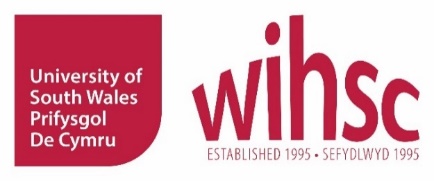 Welsh Institute for Health and Social CareUniversity of South Wales, Glyntaf Campus, Pontypridd, CF37 1DLwihsc.southwales.ac.uk · wihsc2@southwales.ac.uk · 01443 483070DomainDescriptors: For each of the dimensions below, which statement below (S1-S5) best describes your current position?It is important to note that there is an underlying logic in how the statements build on one another across the matrix. The statements are incremental – moving along the boxes presupposes that forms of practice under the previous statement are included in the next one.Darker shading against statements indicates that there is evidence that the statement has been fully achieved. Lighter shading is an indication that some progress has been made in this domain, but that it remains a ‘work in progress’.Descriptors: For each of the dimensions below, which statement below (S1-S5) best describes your current position?It is important to note that there is an underlying logic in how the statements build on one another across the matrix. The statements are incremental – moving along the boxes presupposes that forms of practice under the previous statement are included in the next one.Darker shading against statements indicates that there is evidence that the statement has been fully achieved. Lighter shading is an indication that some progress has been made in this domain, but that it remains a ‘work in progress’.Descriptors: For each of the dimensions below, which statement below (S1-S5) best describes your current position?It is important to note that there is an underlying logic in how the statements build on one another across the matrix. The statements are incremental – moving along the boxes presupposes that forms of practice under the previous statement are included in the next one.Darker shading against statements indicates that there is evidence that the statement has been fully achieved. Lighter shading is an indication that some progress has been made in this domain, but that it remains a ‘work in progress’.Descriptors: For each of the dimensions below, which statement below (S1-S5) best describes your current position?It is important to note that there is an underlying logic in how the statements build on one another across the matrix. The statements are incremental – moving along the boxes presupposes that forms of practice under the previous statement are included in the next one.Darker shading against statements indicates that there is evidence that the statement has been fully achieved. Lighter shading is an indication that some progress has been made in this domain, but that it remains a ‘work in progress’.Descriptors: For each of the dimensions below, which statement below (S1-S5) best describes your current position?It is important to note that there is an underlying logic in how the statements build on one another across the matrix. The statements are incremental – moving along the boxes presupposes that forms of practice under the previous statement are included in the next one.Darker shading against statements indicates that there is evidence that the statement has been fully achieved. Lighter shading is an indication that some progress has been made in this domain, but that it remains a ‘work in progress’.Descriptors: For each of the dimensions below, which statement below (S1-S5) best describes your current position?It is important to note that there is an underlying logic in how the statements build on one another across the matrix. The statements are incremental – moving along the boxes presupposes that forms of practice under the previous statement are included in the next one.Darker shading against statements indicates that there is evidence that the statement has been fully achieved. Lighter shading is an indication that some progress has been made in this domain, but that it remains a ‘work in progress’.DomainS1S2S3S4S5N/A1. RELATIONSHIPS1. RELATIONSHIPS1. RELATIONSHIPS1. RELATIONSHIPS1. RELATIONSHIPS1. RELATIONSHIPS1. RELATIONSHIPSMost important data items: is the person more confident in finding support in the future if needed?; number of people reporting a positive experience; the persons experience of taking part; how accessible is the project?; stakeholder engagementMost important data items: is the person more confident in finding support in the future if needed?; number of people reporting a positive experience; the persons experience of taking part; how accessible is the project?; stakeholder engagementMost important data items: is the person more confident in finding support in the future if needed?; number of people reporting a positive experience; the persons experience of taking part; how accessible is the project?; stakeholder engagementMost important data items: is the person more confident in finding support in the future if needed?; number of people reporting a positive experience; the persons experience of taking part; how accessible is the project?; stakeholder engagementMost important data items: is the person more confident in finding support in the future if needed?; number of people reporting a positive experience; the persons experience of taking part; how accessible is the project?; stakeholder engagementMost important data items: is the person more confident in finding support in the future if needed?; number of people reporting a positive experience; the persons experience of taking part; how accessible is the project?; stakeholder engagementMost important data items: is the person more confident in finding support in the future if needed?; number of people reporting a positive experience; the persons experience of taking part; how accessible is the project?; stakeholder engagement1.1 | With senior leadersSenior leaders are not aware of or understand the serviceSenior leaders and may be aware of the service, but lack understanding of service needsSenior leaders have enough communication with the service to develop a basic understanding of needSenior leaders communicate regularly with the service, have a good understanding of service needs, and support its workEstablished feedback mechanisms for bi-directional communication between senior leaders becoming ‘champions’ for the service, fostering comprehensive understanding1.2 | With GP surgeries and staffInitial contact made with GP surgery via practice manager, however GPs and surgery staff may not be aware of the service or of the SP practitionerInitial contact made with wider surgery staff – they are given basic information about the service SP practitioner has some regular contact with surgery staff and explains the service, so they are aware of the service offer – increasing reciprocity in the relationshipGPs and surgery staff have a good, up-to-date knowledge of the service and of the referral pathway due to regular ‘two-way’ contact between surgery and SP practitionerFull integration of the SP practitioner with the surgery – GPs and wider staff have a comprehensive understanding of the service and have streamlined referral pathways – complete reciprocity in relationship1.3 | With clients in the serviceLack of client-SP practitioner therapeutic relationships mean clients do not engage with the service leading to high dropout ratesSP practitioners are supported to form therapeutic relationships, though these may be inconsistent across the serviceClients are generally satisfied with the service and therapeutic relationships are mostly positive leading to reduced dropoutGood client-SP practitioner therapeutic relationships that encourage clients to remain engaged in the service and foster good client satisfactionClients feel well supported and at ease leading to high satisfaction, appropriate ‘repeat business’, word of mouth referrals and high service engagement1.4 | With the general publicThe general public are unaware of the service and would not be able to access it unless signposted. Unrealistic expectations are held when people are signpostedBasic communications (i.e. posters in GP surgeries) to raise rudimentary awareness of the service Access points may be unclearIncreased communications to raise service awareness, but many people still require signposting Promotion of service access points Good public awareness of the service with clear access points for self-referralMost people have realistic expectations of the remit of the service General public have a good knowledge of the service, how to access it, and what to expect from their involvementDomainDescriptors: For each of the dimensions below, which statement below (S1-S5) best describes your current position?It is important to note that there is an underlying logic in how the statements build on one another across the matrix. The statements are incremental – moving along the boxes presupposes that forms of practice under the previous statement are included in the next one.Darker shading against statements indicates that there is evidence that the statement has been fully achieved. Lighter shading is an indication that some progress has been made in this domain, but that it remains a ‘work in progress’.Descriptors: For each of the dimensions below, which statement below (S1-S5) best describes your current position?It is important to note that there is an underlying logic in how the statements build on one another across the matrix. The statements are incremental – moving along the boxes presupposes that forms of practice under the previous statement are included in the next one.Darker shading against statements indicates that there is evidence that the statement has been fully achieved. Lighter shading is an indication that some progress has been made in this domain, but that it remains a ‘work in progress’.Descriptors: For each of the dimensions below, which statement below (S1-S5) best describes your current position?It is important to note that there is an underlying logic in how the statements build on one another across the matrix. The statements are incremental – moving along the boxes presupposes that forms of practice under the previous statement are included in the next one.Darker shading against statements indicates that there is evidence that the statement has been fully achieved. Lighter shading is an indication that some progress has been made in this domain, but that it remains a ‘work in progress’.Descriptors: For each of the dimensions below, which statement below (S1-S5) best describes your current position?It is important to note that there is an underlying logic in how the statements build on one another across the matrix. The statements are incremental – moving along the boxes presupposes that forms of practice under the previous statement are included in the next one.Darker shading against statements indicates that there is evidence that the statement has been fully achieved. Lighter shading is an indication that some progress has been made in this domain, but that it remains a ‘work in progress’.Descriptors: For each of the dimensions below, which statement below (S1-S5) best describes your current position?It is important to note that there is an underlying logic in how the statements build on one another across the matrix. The statements are incremental – moving along the boxes presupposes that forms of practice under the previous statement are included in the next one.Darker shading against statements indicates that there is evidence that the statement has been fully achieved. Lighter shading is an indication that some progress has been made in this domain, but that it remains a ‘work in progress’.Descriptors: For each of the dimensions below, which statement below (S1-S5) best describes your current position?It is important to note that there is an underlying logic in how the statements build on one another across the matrix. The statements are incremental – moving along the boxes presupposes that forms of practice under the previous statement are included in the next one.Darker shading against statements indicates that there is evidence that the statement has been fully achieved. Lighter shading is an indication that some progress has been made in this domain, but that it remains a ‘work in progress’.DomainS1S2S3S4S5N/A2. COMMUNITY INSIGHT AND INVOLVEMENT2. COMMUNITY INSIGHT AND INVOLVEMENT2. COMMUNITY INSIGHT AND INVOLVEMENT2. COMMUNITY INSIGHT AND INVOLVEMENT2. COMMUNITY INSIGHT AND INVOLVEMENT2. COMMUNITY INSIGHT AND INVOLVEMENT2. COMMUNITY INSIGHT AND INVOLVEMENTMost important data items: lived experience case studies; identifying areas where there are lower levels of take up (i.e. due to gaps in opportunity/provision/link workers); does the person require a holistic service; the difference the person thinks they makeMost important data items: lived experience case studies; identifying areas where there are lower levels of take up (i.e. due to gaps in opportunity/provision/link workers); does the person require a holistic service; the difference the person thinks they makeMost important data items: lived experience case studies; identifying areas where there are lower levels of take up (i.e. due to gaps in opportunity/provision/link workers); does the person require a holistic service; the difference the person thinks they makeMost important data items: lived experience case studies; identifying areas where there are lower levels of take up (i.e. due to gaps in opportunity/provision/link workers); does the person require a holistic service; the difference the person thinks they makeMost important data items: lived experience case studies; identifying areas where there are lower levels of take up (i.e. due to gaps in opportunity/provision/link workers); does the person require a holistic service; the difference the person thinks they makeMost important data items: lived experience case studies; identifying areas where there are lower levels of take up (i.e. due to gaps in opportunity/provision/link workers); does the person require a holistic service; the difference the person thinks they makeMost important data items: lived experience case studies; identifying areas where there are lower levels of take up (i.e. due to gaps in opportunity/provision/link workers); does the person require a holistic service; the difference the person thinks they make2.1 | Knowledge of the local contextLimited knowledge of local context and the needs of the populationBasic understanding of the local context and population needs (i.e. demographic information, socio-economic needs)Consideration given to the needs of the local population but not yet integrated into the service offerGood understanding of local context and population and use of this information to inform the service offerComprehensive knowledge of local context, population and the specific needs of the locality, which is fully integrated into the service offer2.2 | Knowledge of local services and groupsBasic awareness of services in the area is provided, but this may be outdated and/or limited (i.e. a list of groups)SP practitioners have access to a common resource to inform their knowledge of local services SP practitioners initiate contact with services to gain better knowledge and inform their practice SP practitioners have a good awareness of local services and have formed a relationship with key contactsSP practitioners are proactive in identifying/communicating with local services and have bi-directional relationships with key contacts within2.3 | Community presenceSP practitioners have limited local presence and local services are typically unaware of their workSome local services recognise the service, however would not recognise specific SP practitionersSP practitioners build basic local presence however there is variation in this presence across the community SP practitioners build name/face recognition within their local context which fosters their presenceSP practitioners have a distinct local presence and are recognised and trusted across their community2.4 | Contribution into the communityThe service signposts to others without due consideration of giving back into the communitySome consideration of community needs undertaken, with limited contribution madeThe service considers sufficiency of existing community ‘resource’ (financial, human or other) when signposting and makes an ‘offer’ when asked (i.e. to pause referrals)The service is sensitive to the resource and needs of the community and actively ‘puts back’ (including through the service itself) a limited amount (i.e. funding contributions, volunteering)The service is sensitive to the resource and needs of the community and actively ‘puts back’ (including through the service itself) a significant amount DomainDescriptors: For each of the dimensions below, which statement below (S1-S5) best describes your current position?It is important to note that there is an underlying logic in how the statements build on one another across the matrix. The statements are incremental – moving along the boxes presupposes that forms of practice under the previous statement are included in the next one.Darker shading against statements indicates that there is evidence that the statement has been fully achieved. Lighter shading is an indication that some progress has been made in this domain, but that it remains a ‘work in progress’.Descriptors: For each of the dimensions below, which statement below (S1-S5) best describes your current position?It is important to note that there is an underlying logic in how the statements build on one another across the matrix. The statements are incremental – moving along the boxes presupposes that forms of practice under the previous statement are included in the next one.Darker shading against statements indicates that there is evidence that the statement has been fully achieved. Lighter shading is an indication that some progress has been made in this domain, but that it remains a ‘work in progress’.Descriptors: For each of the dimensions below, which statement below (S1-S5) best describes your current position?It is important to note that there is an underlying logic in how the statements build on one another across the matrix. The statements are incremental – moving along the boxes presupposes that forms of practice under the previous statement are included in the next one.Darker shading against statements indicates that there is evidence that the statement has been fully achieved. Lighter shading is an indication that some progress has been made in this domain, but that it remains a ‘work in progress’.Descriptors: For each of the dimensions below, which statement below (S1-S5) best describes your current position?It is important to note that there is an underlying logic in how the statements build on one another across the matrix. The statements are incremental – moving along the boxes presupposes that forms of practice under the previous statement are included in the next one.Darker shading against statements indicates that there is evidence that the statement has been fully achieved. Lighter shading is an indication that some progress has been made in this domain, but that it remains a ‘work in progress’.Descriptors: For each of the dimensions below, which statement below (S1-S5) best describes your current position?It is important to note that there is an underlying logic in how the statements build on one another across the matrix. The statements are incremental – moving along the boxes presupposes that forms of practice under the previous statement are included in the next one.Darker shading against statements indicates that there is evidence that the statement has been fully achieved. Lighter shading is an indication that some progress has been made in this domain, but that it remains a ‘work in progress’.Descriptors: For each of the dimensions below, which statement below (S1-S5) best describes your current position?It is important to note that there is an underlying logic in how the statements build on one another across the matrix. The statements are incremental – moving along the boxes presupposes that forms of practice under the previous statement are included in the next one.Darker shading against statements indicates that there is evidence that the statement has been fully achieved. Lighter shading is an indication that some progress has been made in this domain, but that it remains a ‘work in progress’.DomainS1S2S3S4S5N/A3. STAFF3. STAFF3. STAFF3. STAFF3. STAFF3. STAFF3. STAFFMost important data items: right knowledge and skills for project deliveryMost important data items: right knowledge and skills for project deliveryMost important data items: right knowledge and skills for project deliveryMost important data items: right knowledge and skills for project deliveryMost important data items: right knowledge and skills for project deliveryMost important data items: right knowledge and skills for project deliveryMost important data items: right knowledge and skills for project delivery3.1 | Well-being of the staff teamMost staff experience burnout after a short time working in the service as their workload is unmanageableSome staff experience burnout quickly, but consideration is given to preventionStaff may burnout following a long period working in the service as the manageability of their workload variesFew staff experience burnout, however support is established to address concerns to prevent thisStaff burnout is rare as support is easily accessible to prevent this, and workload is consistently manageable3.2 | Staff supervisionVery limited (if any) supervision is offered to staff, and they may be unable to access this even on requestStaff can access supervision on request only, and the provider of supervision may varyAccess to supervision with a consistent and appropriate member of staff is established, but not given regularlyStaff supervision is offered with a consistent and appropriate member of staff on a regular basisStaff are given regular supervision and are able to access this on request. Their supervisor is consistent and appropriate to their level. 3.3 | Staff developmentStaff are expected to ‘learn on the job’ and are not supported in developmentStaff learn through passive techniques such as shadowingStaff are offered training at commencement of the service, but are not supported in further developmentTraining packages are offered to staff throughout their time in the serviceStaff have access to established training pathways and are actively encouraged in further developmentDomainDescriptors: For each of the dimensions below, which statement below (S1-S5) best describes your current position?It is important to note that there is an underlying logic in how the statements build on one another across the matrix. The statements are incremental – moving along the boxes presupposes that forms of practice under the previous statement are included in the next one.Darker shading against statements indicates that there is evidence that the statement has been fully achieved. Lighter shading is an indication that some progress has been made in this domain, but that it remains a ‘work in progress’.Descriptors: For each of the dimensions below, which statement below (S1-S5) best describes your current position?It is important to note that there is an underlying logic in how the statements build on one another across the matrix. The statements are incremental – moving along the boxes presupposes that forms of practice under the previous statement are included in the next one.Darker shading against statements indicates that there is evidence that the statement has been fully achieved. Lighter shading is an indication that some progress has been made in this domain, but that it remains a ‘work in progress’.Descriptors: For each of the dimensions below, which statement below (S1-S5) best describes your current position?It is important to note that there is an underlying logic in how the statements build on one another across the matrix. The statements are incremental – moving along the boxes presupposes that forms of practice under the previous statement are included in the next one.Darker shading against statements indicates that there is evidence that the statement has been fully achieved. Lighter shading is an indication that some progress has been made in this domain, but that it remains a ‘work in progress’.Descriptors: For each of the dimensions below, which statement below (S1-S5) best describes your current position?It is important to note that there is an underlying logic in how the statements build on one another across the matrix. The statements are incremental – moving along the boxes presupposes that forms of practice under the previous statement are included in the next one.Darker shading against statements indicates that there is evidence that the statement has been fully achieved. Lighter shading is an indication that some progress has been made in this domain, but that it remains a ‘work in progress’.Descriptors: For each of the dimensions below, which statement below (S1-S5) best describes your current position?It is important to note that there is an underlying logic in how the statements build on one another across the matrix. The statements are incremental – moving along the boxes presupposes that forms of practice under the previous statement are included in the next one.Darker shading against statements indicates that there is evidence that the statement has been fully achieved. Lighter shading is an indication that some progress has been made in this domain, but that it remains a ‘work in progress’.Descriptors: For each of the dimensions below, which statement below (S1-S5) best describes your current position?It is important to note that there is an underlying logic in how the statements build on one another across the matrix. The statements are incremental – moving along the boxes presupposes that forms of practice under the previous statement are included in the next one.Darker shading against statements indicates that there is evidence that the statement has been fully achieved. Lighter shading is an indication that some progress has been made in this domain, but that it remains a ‘work in progress’.DomainS1S2S3S4S5N/A4. PERSON-CENTRED APPROACH4. PERSON-CENTRED APPROACH4. PERSON-CENTRED APPROACH4. PERSON-CENTRED APPROACH4. PERSON-CENTRED APPROACH4. PERSON-CENTRED APPROACH4. PERSON-CENTRED APPROACHMost important data: what matters to the person; if people are empowered to look after themselves; outcomes and benefits in the persons own words; did the person achieve their goals?; does the person think that the service has helped them with their problem?; patient reported experience measures; how accessible is the project; barriers to taking part in activities; being participant centred and led; how inclusive is the projectMost important data: what matters to the person; if people are empowered to look after themselves; outcomes and benefits in the persons own words; did the person achieve their goals?; does the person think that the service has helped them with their problem?; patient reported experience measures; how accessible is the project; barriers to taking part in activities; being participant centred and led; how inclusive is the projectMost important data: what matters to the person; if people are empowered to look after themselves; outcomes and benefits in the persons own words; did the person achieve their goals?; does the person think that the service has helped them with their problem?; patient reported experience measures; how accessible is the project; barriers to taking part in activities; being participant centred and led; how inclusive is the projectMost important data: what matters to the person; if people are empowered to look after themselves; outcomes and benefits in the persons own words; did the person achieve their goals?; does the person think that the service has helped them with their problem?; patient reported experience measures; how accessible is the project; barriers to taking part in activities; being participant centred and led; how inclusive is the projectMost important data: what matters to the person; if people are empowered to look after themselves; outcomes and benefits in the persons own words; did the person achieve their goals?; does the person think that the service has helped them with their problem?; patient reported experience measures; how accessible is the project; barriers to taking part in activities; being participant centred and led; how inclusive is the projectMost important data: what matters to the person; if people are empowered to look after themselves; outcomes and benefits in the persons own words; did the person achieve their goals?; does the person think that the service has helped them with their problem?; patient reported experience measures; how accessible is the project; barriers to taking part in activities; being participant centred and led; how inclusive is the projectMost important data: what matters to the person; if people are empowered to look after themselves; outcomes and benefits in the persons own words; did the person achieve their goals?; does the person think that the service has helped them with their problem?; patient reported experience measures; how accessible is the project; barriers to taking part in activities; being participant centred and led; how inclusive is the project4.1 | Flexibility and responsivity of the service‘Tick box’ service is delivered without sufficient holistic consideration of the clientClient needs are considered on commencement of the service, but service offer may be insufficiently flexibleService flexibility and responsivity is provided in some, but not all, areas (e.g. number / length of appointments)Service is mostly flexible and responsive however some clients may still feel this does not meet their goalFull flexibility and responsivity for the service to be adapted, within established parameters, to a person’s well-being goal4.2 | Flexibility and responsivity of the SP practitionerSP practitioner works only within rigid guidelines and is not confident enough to provide flexibility SP practitioners consider how they can start to provide flexible practiceSP practitioners provide flexibility and responsivity in some, but not all, areas (i.e. in the groups they signpost)SP practitioners are considerate of and responsive to client needs and adjust the service offer within the bounds of their knowledge SP practitioners are confident and knowledgeable enough to be able to provide a fully flexible and responsive service offer4.3 | Removing barriers to service accessService delivery is rigid (e.g. only accessible in one way, or in one place), and can only be accessed through a GPThe service can only be accessed through a range of healthcare professionals, including those who work in a GP surgery and across primary careIn addition to healthcare professionals, self-referral is available but may not be well establishedSome hybrid appointment offers may be in place (e.g. online, phone call or face to face)Self-referral is promoted and can be done in a multitude of waysClients are given choice in the format of their appointmentSelf-referral is partnered with proactive outreach to establish contact with ‘hard to reach’ groupsAppointments are offered in a variety of ways to suit all client needs4.4 | Client feedback into the serviceClients are given limited opportunity to give their feedback to the serviceClients have an opportunity to give feedback however they often do notFeedback is not usually implemented or acted uponClients are usually asked to provide service feedback and there is moderate uptakeFeedback is easy to give, sometimes implemented, but there is variation in thisClients are always asked to provide service feedback, there is good uptakeFeedback is easy to give, usually implemented and acted uponClients are actively encouraged, and want, to provide feedback to the serviceFeedback is easy to give, always implemented and acted uponDomainDescriptors: For each of the dimensions below, which statement below (S1-S5) best describes your current position?It is important to note that there is an underlying logic in how the statements build on one another across the matrix. The statements are incremental – moving along the boxes presupposes that forms of practice under the previous statement are included in the next one.Darker shading against statements indicates that there is evidence that the statement has been fully achieved. Lighter shading is an indication that some progress has been made in this domain, but that it remains a ‘work in progress’.Descriptors: For each of the dimensions below, which statement below (S1-S5) best describes your current position?It is important to note that there is an underlying logic in how the statements build on one another across the matrix. The statements are incremental – moving along the boxes presupposes that forms of practice under the previous statement are included in the next one.Darker shading against statements indicates that there is evidence that the statement has been fully achieved. Lighter shading is an indication that some progress has been made in this domain, but that it remains a ‘work in progress’.Descriptors: For each of the dimensions below, which statement below (S1-S5) best describes your current position?It is important to note that there is an underlying logic in how the statements build on one another across the matrix. The statements are incremental – moving along the boxes presupposes that forms of practice under the previous statement are included in the next one.Darker shading against statements indicates that there is evidence that the statement has been fully achieved. Lighter shading is an indication that some progress has been made in this domain, but that it remains a ‘work in progress’.Descriptors: For each of the dimensions below, which statement below (S1-S5) best describes your current position?It is important to note that there is an underlying logic in how the statements build on one another across the matrix. The statements are incremental – moving along the boxes presupposes that forms of practice under the previous statement are included in the next one.Darker shading against statements indicates that there is evidence that the statement has been fully achieved. Lighter shading is an indication that some progress has been made in this domain, but that it remains a ‘work in progress’.Descriptors: For each of the dimensions below, which statement below (S1-S5) best describes your current position?It is important to note that there is an underlying logic in how the statements build on one another across the matrix. The statements are incremental – moving along the boxes presupposes that forms of practice under the previous statement are included in the next one.Darker shading against statements indicates that there is evidence that the statement has been fully achieved. Lighter shading is an indication that some progress has been made in this domain, but that it remains a ‘work in progress’.Descriptors: For each of the dimensions below, which statement below (S1-S5) best describes your current position?It is important to note that there is an underlying logic in how the statements build on one another across the matrix. The statements are incremental – moving along the boxes presupposes that forms of practice under the previous statement are included in the next one.Darker shading against statements indicates that there is evidence that the statement has been fully achieved. Lighter shading is an indication that some progress has been made in this domain, but that it remains a ‘work in progress’.DomainS1S2S3S4S5N/A5. SERVICE DEVELOPMENT5. SERVICE DEVELOPMENT5. SERVICE DEVELOPMENT5. SERVICE DEVELOPMENT5. SERVICE DEVELOPMENT5. SERVICE DEVELOPMENT5. SERVICE DEVELOPMENTMost important data items: patient reported outcome measures; number of people reporting a positive experience; mental wellbeing scores; using examples of patient/client journeys to illustrate the financial gain of SP to health and social care; social wellbeing scores; being participant centred and ledMost important data items: patient reported outcome measures; number of people reporting a positive experience; mental wellbeing scores; using examples of patient/client journeys to illustrate the financial gain of SP to health and social care; social wellbeing scores; being participant centred and ledMost important data items: patient reported outcome measures; number of people reporting a positive experience; mental wellbeing scores; using examples of patient/client journeys to illustrate the financial gain of SP to health and social care; social wellbeing scores; being participant centred and ledMost important data items: patient reported outcome measures; number of people reporting a positive experience; mental wellbeing scores; using examples of patient/client journeys to illustrate the financial gain of SP to health and social care; social wellbeing scores; being participant centred and ledMost important data items: patient reported outcome measures; number of people reporting a positive experience; mental wellbeing scores; using examples of patient/client journeys to illustrate the financial gain of SP to health and social care; social wellbeing scores; being participant centred and ledMost important data items: patient reported outcome measures; number of people reporting a positive experience; mental wellbeing scores; using examples of patient/client journeys to illustrate the financial gain of SP to health and social care; social wellbeing scores; being participant centred and ledMost important data items: patient reported outcome measures; number of people reporting a positive experience; mental wellbeing scores; using examples of patient/client journeys to illustrate the financial gain of SP to health and social care; social wellbeing scores; being participant centred and led5.1 | Monitoring of outcome measures, utilisation and feedbackOutcome measures are inconsistent and are gathered irregularlyBasic outcome measures are agreed upon, often as part of contract monitoring arrangements with funders, however are not always used for service developmentOutcome measures have been chosen and are usually collected, but are limited in their range and scopeOutcome measures are always collected and there is an established feedback loop within the service, although it has limited impactA variety of meaningful outcomes are always collected and are used for reporting, auditing and research5.2 | Opportunities for co-producing the serviceThere are limited opportunities for co-production within the serviceBasic co-production which is limited in scope occurs, but it is not further utilisedCo-production is undertaken at some service levels but there is variation in whether this is acted uponOpportunities for co-production are embedded in several service levels and the contribution is utilisedCo-production is embedded and encouraged at every service level and its contribution is valued and utilised 5.3 | Funding and longevityTime limited and insecure funding that is insufficient for long term service delivery existsFunding may be time limited but is secure for that time Funding is secured and diversification/future funding streams are considered Funding is secure for sufficient time for service development, and future funding is identifiedSecure, sufficient, long term funding that guarantees service longevity and development is realised5.4 | Supply and demandThere is insufficient supply or demand for the service to function wellSupply and demand vary significantly leading to either ‘wasted’ SP practitioner time, or burden on SP practitionersSupply and demand are sufficiently matched for service functioning, however this may add burden (e.g. waiting lists)Supply and demand are generally matched and any imbalance is quickly addressedSupply and demand are well balanced so that SP practitioner time is well utilised, but they are not over-burdenedDomainDescriptors: For each of the dimensions below, which statement below (S1-S5) best describes your current position?It is important to note that there is an underlying logic in how the statements build on one another across the matrix. The statements are incremental – moving along the boxes presupposes that forms of practice under the previous statement are included in the next one.Darker shading against statements indicates that there is evidence that the statement has been fully achieved. Lighter shading is an indication that some progress has been made in this domain, but that it remains a ‘work in progress’.Descriptors: For each of the dimensions below, which statement below (S1-S5) best describes your current position?It is important to note that there is an underlying logic in how the statements build on one another across the matrix. The statements are incremental – moving along the boxes presupposes that forms of practice under the previous statement are included in the next one.Darker shading against statements indicates that there is evidence that the statement has been fully achieved. Lighter shading is an indication that some progress has been made in this domain, but that it remains a ‘work in progress’.Descriptors: For each of the dimensions below, which statement below (S1-S5) best describes your current position?It is important to note that there is an underlying logic in how the statements build on one another across the matrix. The statements are incremental – moving along the boxes presupposes that forms of practice under the previous statement are included in the next one.Darker shading against statements indicates that there is evidence that the statement has been fully achieved. Lighter shading is an indication that some progress has been made in this domain, but that it remains a ‘work in progress’.Descriptors: For each of the dimensions below, which statement below (S1-S5) best describes your current position?It is important to note that there is an underlying logic in how the statements build on one another across the matrix. The statements are incremental – moving along the boxes presupposes that forms of practice under the previous statement are included in the next one.Darker shading against statements indicates that there is evidence that the statement has been fully achieved. Lighter shading is an indication that some progress has been made in this domain, but that it remains a ‘work in progress’.Descriptors: For each of the dimensions below, which statement below (S1-S5) best describes your current position?It is important to note that there is an underlying logic in how the statements build on one another across the matrix. The statements are incremental – moving along the boxes presupposes that forms of practice under the previous statement are included in the next one.Darker shading against statements indicates that there is evidence that the statement has been fully achieved. Lighter shading is an indication that some progress has been made in this domain, but that it remains a ‘work in progress’.Descriptors: For each of the dimensions below, which statement below (S1-S5) best describes your current position?It is important to note that there is an underlying logic in how the statements build on one another across the matrix. The statements are incremental – moving along the boxes presupposes that forms of practice under the previous statement are included in the next one.Darker shading against statements indicates that there is evidence that the statement has been fully achieved. Lighter shading is an indication that some progress has been made in this domain, but that it remains a ‘work in progress’.DomainS1S2S3S4S5N/A6. INFORMATION GOVERNANCE6. INFORMATION GOVERNANCE6. INFORMATION GOVERNANCE6. INFORMATION GOVERNANCE6. INFORMATION GOVERNANCE6. INFORMATION GOVERNANCE6. INFORMATION GOVERNANCEMost important and easy to collect data items: safeguarding – DBS checksMost important and easy to collect data items: safeguarding – DBS checksMost important and easy to collect data items: safeguarding – DBS checksMost important and easy to collect data items: safeguarding – DBS checksMost important and easy to collect data items: safeguarding – DBS checksMost important and easy to collect data items: safeguarding – DBS checksMost important and easy to collect data items: safeguarding – DBS checks6.1| Confidentiality and consentDefined consent and confidentiality procedures are in place, however clients may not be aware of theseClients are made aware of all basic consent and confidentiality procedures on service commencement SP practitioners are familiar with procedures and have some awareness of safeguarding policy, though may be unsure of how to implementConsent is usually recorded, but not alwaysSP practitioners have a good understanding of the service consent, confidentiality and safeguarding policies and explain these to clients (e.g. GDPR requirements)Consent is consistently recorded SP practitioners are confident in explaining consent and confidentiality, and deploy safeguarding procedures effectivelyEstablished and protected records of consent are kept 6.2 | IT systemsLack of access to relevant information, and IT systems act entirely in isolationRelevant systems are identified, and access is requested by the serviceGDPR compliance in utilised IT systems is presentService has access to necessary information and systems, but duplication occurs as that access is restrictedLimited communication between IT systemsCommunication established between IT systems but may be cumbersome to navigateAbility to access all necessary information and systemsIT systems are able to communicate so all relevant information can be seen or added to by SP practitioners with easeAll required systems access granted in full, and systems work inter-operablyRankStatementAvg. importance rating (out of 5)1What matters to the person4.72222Is the person more confident in finding support in the future if needed?4.61113If people are empowered to look after themselves4.58824Outcomes and benefits in the persons own words4.58625Did the person achieve their goals?4.58626Does the person think that the service has helped them with their problem?4.57897Number of people reporting a positive experience4.53578Is the person more confident in looking after their wellbeing?4.52639The persons experience of taking part4.510Lived experience case studies4.444411Patient reported outcome measures4.428612Patient reported experience measures4.428613Mental wellbeing scores4.388914How accessible is the project4.368415Barriers to taking part in activities4.368416Being participant centred and led4.315817Identifying areas where there are lower levels of take up i.e. due to gaps in opportunity/provision/link workers4.296318Using examples of patient/client journeys to illustrate the financial gain of SP to health and social care4.285719How inclusive is the project4.263220Does the person require holistic service (A service that aims to treat the whole person in a holistic manner over a longer period of time, aided by a link working who helps the client navigate and access suitable services)?4.2521Right knowledge and skills for project delivery4.233322Social wellbeing scores4.222223The difference the person thinks they make4.222224Stakeholder engagement4.214325Barriers to participation4.210526Quotations from service users4.227Level of uptake4.228Using examples of patient/client journeys to illustrate patient/client responses4.178629Is there a difference in outcome amongst those who report barriers?4.166730Outcomes for referral4.157931Physical wellbeing scores4.157932Did the person attend the activity or service4.1533Reasons that individuals take up a referral offer to a socially prescribed activity4.1534Reasons that people do not take up a social prescription4.1535Have social isolation scores decreased?4.111136Data to determine whether the project addresses social inequality4.105337Workforce training4.06938Reason for referral439The impact of the programme they were prescribed in relation to the reason for their referral440Capture learning and sharing across Wales from project evaluations441Added third sector value442Completion of programmes3.965543Longitudinal follow up to ascertain long term impact3.96344Whether social prescribing was filling a gap in statutory services3.947445Where can lessons be learnt and learning shared?3.941246Exit pathways3.896647Length of waiting time3.892948The perceived outcome from the staff delivering service3.892949Awareness of similar projects elsewhere (avoiding duplication)3.892950Return on investment 3.892951Number of referrals3.866752Understanding sub groups where support is needed3.842153Withdrawals from programmes3.789554Safeguarding - DBS checks3.785755Geographical uptake of social prescribing3.7556Systems outcomes e.g. health care system3.733357Referral agencies social prescribing use3.666758What is social prescribing work aiming to help with?3.666759Services signposted/referred on to3.642960Individual project measures e.g. WEMWBS3.642961Quotes from services social prescribing use3.631662Referrals presenting health and wellbeing issues3.631663Core outcomes agreed nationally3.631664Referrals to which sector3.607165Experience of link workers3.607166How long did the person attend the activity or service for?3.667Having physical activity levels increased?3.668Number of compliments and complaints3.592669Local outcomes3.588270Referral source3.586271Number of carers receiving support3.586272Is the individual signposted only to a community activity (A light-touch form of social prescribing whereby an individual is provided with information and choice through the process of highlighting services in the community)3.578973Demographics of referrals3.576974Follow ups3.526375Details of participant protected characteristics3.518576Evaluation of how projects influence other bids3.577Outcome for the referrer3.464378A specific category for learning (including upskilling and qualifications)3.448379GP surgery of referrals3.421180Number of non-attenders DNA's3.384681Number of carers involved in activities3.370482RBA card - results based accountability - every quarter3.357183Number of volunteers supporting delivery3.321484Route of referral3.315885Length of intervention3.296386Details of any other agencies involved3.277887How headline data is captured3.277888Organisation data i.e. those delivering social prescriptions3.2589Public service data3.2590Number of evaluation forms collected3.241491Number of contacts with the social prescriber3.214392Postcode of referral3.210593National datasets available3.178694Customer service type data3.166795Information on housing3.157996Number of professional enquiries received3.111197How headline data is presented3.111198Number of sessions offered3.06999Has the individual started to volunteer as a result of SP?3.0556100Patterns of activity use, particularly in unstaffed areas3.0556101Location of activity3102Who is facilitating any activity3103Perceived extra benefits to outdoor activity3104Online or in-person referral2.9655105Number of employed staff in project2.9643106Covid impacts to projects2.963107Preferences for indoor or outdoor activities2.95108Type of outdoor setting prescribed (i.e. park, coast, woodland etc.)2.9444109Has the individual begun their own project?2.8889110Did the person need a fitness referral2.8824111Covid - use of alternate ways of working2.8519112Information on medical help2.7895113How headline data is given to third party facilitators who might have used their spaces for wellbeing/socially prescribed activity2.7647114Did the person need blue prescribing?2.75115Did the person need green prescribing?2.7059116Clinical diagnosis of referral2.5882117Any actions taken with space provider down the line (e.g. taking out membership)2.5625118Outsourcing to another provider2.4286RankStatementAvg. combined importance & ease of collection (out of 10)1What matters to the person8.78892Does the person think that the service has helped them with their problem?8.77893Outcomes and benefits in the persons own words8.54274Number of people reporting a positive experience8.53575Number of referrals8.38676The persons experience of taking part8.36677Patient reported outcome measures8.34538Quotations from service users8.33339Social wellbeing scores8.088910Mental wellbeing scores8.076411Is the person more confident in looking after their wellbeing?8.059612Patient reported experience measures8.053613Lived experience case studies8.044414Outcomes for referral8.024615Is the person more confident in finding support in the future if needed?7.944416Physical wellbeing scores7.891217Referral source7.836218Geographical uptake of social prescribing7.821419If people are empowered to look after themselves7.788220Safeguarding - DBS checks7.785721Quotes from services social prescribing use7.764922Reason for referral7.7623The difference the person thinks they make7.755524Level of uptake7.733325Length of waiting time7.726226Did the person attend the activity or service7.712527Did the person achieve their goals?7.711228Completion of programmes7.605529Services signposted/referred on to7.601230Using examples of patient/client journeys to illustrate patient/client responses7.553631Number of evaluation forms collected7.533132Route of referral7.515833Postcode of referral7.477234Demographics of referrals7.446535Referrals presenting health and wellbeing issues7.431636Referrals to which sector7.398837Workforce training7.373338Reasons that individuals take up a referral offer to a socially prescribed activity7.3539How long did the person attend the activity or service for?7.3540How accessible is the project7.301741GP surgery of referrals7.287842The perceived outcome from the staff delivering service7.267943Referral agencies social prescribing use7.266744Number of compliments and complaints7.259345Online or in-person referral7.257246Number of contacts with the social prescriber7.25647Being participant centred and led7.249148Individual project measures e.g WEMWBS7.226249Barriers to taking part in activities7.225550Exit pathways7.188351Have social isolation scores decreased?7.177852Number of employed staff in project7.172653Withdrawals from programmes7.122854Does the person require holistic service (A service that aims to treat the whole person in a holistic manner over a longer period of time, aided by a link working who helps the client navigate and access suitable services)?7.107155Barriers to participation7.077256What is social prescribing work aiming to help with?7.066757Using examples of patient/client journeys to illustrate the financial gain of SP to health and social care6.99458Number of non-attenders DNA's6.967959Is the individual signposted only to a community activity (A light-touch form of social prescribing whereby an individual is provided with information and choice through the process of highlighting services in the community)6.93660Follow ups6.926361Length of intervention6.879662Where can lessons be learnt and learning shared?6.874563Location of activity6.866764Number of sessions offered6.860765Local outcomes6.854966Outcome for the referrer6.839367Number of professional enquiries received6.819468Stakeholder engagement6.797669How inclusive is the project6.796570Details of participant protected characteristics6.758571Identifying areas where there are lower levels of take up i.e. due to gaps in opportunity/provision/link workers6.754672Right knowledge and skills for project delivery6.733373Number of carers receiving support6.716674Who is facilitating any activity6.714375Is there a difference in outcome amongst those who report barriers?6.776RBA card - results based accountability - every quarter6.61877Experience of link workers6.607178The impact of the programme they were prescribed in relation to the reason for their referral6.679Having physical activity levels increased?6.680Reasons that people do not take up a social prescription6.5581Preferences for indoor or outdoor activities6.5582Whether social prescribing was filling a gap in statutory services6.547483Number of volunteers supporting delivery6.481484Organisation data i.e. those delivering social prescriptions6.458385Number of carers involved in activities6.450486Core outcomes agreed nationally6.431687Details of any other agencies involved6.411188Longitudinal follow up to ascertain long term impact6.397889Data to determine whether the project addresses social inequality6.37290Customer service type data6.333491Capture learning and sharing across Wales from project evaluations6.291792Did the person need a fitness referral6.282493How headline data is captured6.211194Type of outdoor setting prescribed (i.e. park, coast, woodland etc.)6.211195Understanding sub groups where support is needed6.175496A specific category for learning (including upskilling and qualifications)6.073397Systems outcomes e.g. health care system6.066698Public service data6.041799How headline data is presented5.9778100Did the person need green prescribing?5.8597101Added third sector value5.8333102Did the person need blue prescribing?5.8269103Awareness of similar projects elsewhere (avoiding duplication)5.8096104Perceived extra benefits to outdoor activity5.8105National datasets available5.7203106Return on investment 5.6429107Covid - use of alternate ways of working5.6345108Information on housing5.5954109Covid impacts to projects5.5463110Evaluation of how projects influence other bids5.5111How headline data is given to third party facilitators who might have used their spaces for wellbeing/socially prescribed activity5.4314112Has the individual started to volunteer as a result of SP?5.3889113Information on medical help5.1895114Outsourcing to another provider5.1786115Has the individual begun their own project?5.0889116Patterns of activity use, particularly in unstaffed areas4.9889117Clinical diagnosis of referral4.8739118Any actions taken with space provider down the line (e.g. taking out membership)4.7625